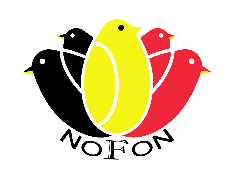 Artikel 1: Het NOFON Championship  2021 wordt ingericht door NOFON vzw.In zaal GC Klein Boom, Mechelbaan 604 te 2580 PutteVan 14/12/2021 tot 19/12/2021.Artikel 2: Alle vogelliefhebbers mogen aan de tentoonstelling deelnemen indien ze lid zijn van de KAOB – KBOF – AVIBO De vogels moeten ringen dragen die toelaten de eigenaar te identificeren. Lidkaarten  met daarop het kwekersnummer moeten bij inkorving worden voorgelegd. Vogels met ringen waarvan bij de inkorving de lidkaart met kwekersnummer niet kan worden voorgelegd, worden niet aanvaard.Artikel 3: De inrichters zijn niet verantwoordelijk voor natuurlijke of andere sterfgevallen.  Zieke of gekwetste vogels worden geweigerd. De vogels, eenmaal toevertrouwd aan de inrichters, mogen niet worden weggenomen, aangevuld of vervangen.Artikel 4: Algemene richtlijnen geldig voor de kooien.4.1 Bij het binnenbrengen van de vogels wordt er toezicht uitgevoerd op de kooien. De kooien mogen geen enkel herkenningsteken dragen en moeten net en in goede staat zijn. Onzuivere kooien worden geweigerd.4.2. Alle kooien mogen voorzien zijn van een schuiflade uit hout of plastiek met een geïntegreerde eetbak. Ook de kooien zonder schuiflade aanvaard.
 De groene halfronde groene eetbakjes  van 7 cm aan de tralie zijn toegelaten en moeten rechts van de kooi bevestigd worden. Afdekplaatjes voor deze eetbakjes zijn niet toegelaten. Voor vogels met speciale voeding zijn meerdere eetbakjes, groen van 7 cm toegelaten. 4.3. De drinkflessen  dienen aan de linkerzijde van de kooi aangebracht te worden. Het bovenste deel  van de drinkflesjes  is kleurloos, de voet moet wit zijn, evenals de drinkbakjes voor de duiven.Er zijn echter uitzonderingen toegelaten: voor de grote vogels en speciale soorten waar de hoogte van de drinkfles onbeperkt is. Deze moeten eveneens aan de linkerkant aangebracht worden met een beugel in de mate van het mogelijke.4.4. Het zelfklevende etiket vermeldt het kooinummer, de reeks de juiste naam van de vogel in beide landstalen. Dit etiket moet rechts op de onderplank van de kooi aangebracht worden. De zwarte kunststoffen etiketplaatjes zijn toegelaten en worden rechts  tussen voorfront en onderplank bevestigd. Oude etiketten moeten vooraf verwijderd worden. Er mogen geen 2 etiketten op elkaar gekleefd worden.4.5. Alle kooien moeten voorzien zijn van twee zitstokken. Uitzondering: In de duivenkooi is vastgemaakt op de bodem, een wit blokje van 10 x 10 x 5 cm.In de duivenkooi kan eten en drinken binnen en of buiten de kooi aangebracht worden.Voor de kwartelkooien dient een wit blokje van 10 cm breed en de volledige diepte van de kooi en 2 cm dik, vast op de bodem bevestigd te worden.4.6. De zitstokken moeten aangepast zijn aan de poten van de vogels. De stokken moeten van hout zijn, glad of gegroefd, met of zonder cilindervormige versterking aan de basis en zonder enig uitwendig kenmerk. Kunststof zitstokken (wit  of beige) bevestigd in het voorfront zijn ook toegelaten4.7. Er zijn volières beschikbaar voor grote parkieten en papegaaien. Tentoonstellers die hun grote parkieten of papegaaien in volières wensen onder te brengen dienen dat te vermelden op het inschrijfformulier.4.8. Voor de kruisingen zal de naam van de vader en van de moeder op het etiket afgedrukt worden en dit volgens de gegevens verstrekt door de exposant via het inschrijvingsbulletin.Artikel 5: Het inschrijvingsgeld moet samen met de inschrijving betaald worden. Indien die betaling niet ten gepaste tijde is geschied, behoudt het inrichtende comité zich het recht voor om de vogels bij het inbrengen te weigeren. Indien de ingeschreven vogels niet worden ingebracht op de vastgestelde datum en openingstijd van de inkorving, indien ze worden geweigerd, ze buiten wedstrijd werden gesteld of gedeclasseerd vervalt het inschrijvingsgeld en wordt het eigendom van de inrichters.Artikel 6: Wat de Europese vogels en hun mutaties betreft, dient men zich strikt te houden aan de wettelijke voorschriften van het Gewest waar de tentoonstelling plaats heeft.Artikel 7: Bij het binnenbrengen moeten de vogels voorzien zijn van eten en drinken voor minstens 24 uur. Nadien worden ze door de inrichters verzorgd. Indien hij/zij dit wenst mag de liefhebber zelf zijn/haar vogels komen verzorgen. Hij/zij moet dit echter uitdrukkelijk op zijn inschrijvingsformulier vermelden. Hetzelfde geldt voor vogels met een speciale voeding. Elke zieke vogel wordt uit de tentoonstellingszaal verwijderd en verder verzorgd. De eigenaar zal hiervan in kennis gesteld worden.Artikel 8: Iedere exposant ontvangt een aandenken. Daarop zal het aantal behaalde  gouden, zilveren en bronzen medailles vermeld staan.Artikel 9: De liefhebber is verplicht op zijn inschrijvingsformulier het reeksnummer en de juiste naam te vermelden. Artikel 10: Ringcontrole. Alle vogels die een medaille behalen worden onderworpen aan een ringcontrole door het inrichtend comité. Opmerking: indien een exposant meerdere stamnummers heeft is hij/zij verplicht deze allen, alsook de doorlopende ringnummers te vermelden op het inschrijvingsformulier. Een kopie van het originele attest voor de 000-ringen met doorlopende nummering moet bij het inbrengen der vogels overhandigd worden aan de inrichters. Let wel 000-ringen zijn niet toegelaten voor Europese vogels! Een fotokopie van het eigendomsbewijs van deze ringen moet bij het inschrijvingsformulier gevoegd worden. De stam of stel waarvan één of meerdere vogels wordt gedeclasseerd bij de ringencontrole wordt niet meer als stam of stel weerhouden. De andere vogels van deze stam of stel tellen niet meer mee voor de klassementen. Elke vogel die een gesloten ring draagt die niet beantwoordt aan de voorgeschreven richtlijn zal buiten wedstrijd geplaatst worden (voorbeeld: te groot geringd = Buiten wedstrijd). Voor vogels die buiten wedstrijd geplaatst zijn of afwezig zijn kan men geen inschrijvingsgeld terugeisen.Wanneer wordt een vogel buiten wedstrijd geplaatst?:• Een ring is onleesbaar.• Een ring met verkeerd stamnummer.• Een vogel met een open ring.• Een vogel zonder ring.• Een vogel met een te grote ring.• Een vogel ingeschreven in de verkeerde reeks.Een vogel met 2 ringen.Een vogel met ring van een niet aanvaard jaartal.Artikel 11: Keuring van de vogels. De vogels worden door KAOB en KBOF keurmeesters gekeurd. De beslissingen van de jury zijn onherroepelijk. De vogels worden gekeurd aan tafel per categorie en per reeks. Vogels met open ringen en dubbel geringde vogels worden niet toegelaten. Bij elk vastgesteld bedrog wordt de betrokken vogel buiten wedstrijd geplaatst.Door deelname aan NOFON Championship ziet iedere deelnemer af van om eender welke verantwoordelijkheid of aansprakelijkheid te leggen bij de inrichters, de helpers, de keurmeesters, en bij iedere andere die betrokken is bij de organisatie. Hij kan ook door zijn deelname geen enkele schadeloosstelling of vergoeding voor materiële schade, imago schade, morele schade, of eender welke ook, eisen van de inrichters.  Wanneer spreken we van bedrog/fraude?• Kunstmatig bijkleuren van hoorndelen (nagels, bek, poten...) de huid en de bevedering van de vogel.• Het aaneen lijmen van veren.• Knippen of bijwerken van de bevedering.• Bij een vogel die niet conform geringd is:ring met een stamnummer niet eigen aan de liefhebber, een bijgewerkte ring, een open ring, te groot geringd, Artikel 12: Een Mastertitel NOFON. wordt aangeduid en dit in de volgende secties:D1 Kleurkanaries lipochroom
D2 Kleurkanaries klassiek melanine
D3 Kleurkanaries niet klassiek melanineD4 Kleurkanaries lipochroom mozaïekD5 Kleurkanaries klassiek melanine mozaïekD6 Kleurkanaries niet klassiek melanine mozaïek E1 Postuurkanaries gefriseerde rassenE2 Postuurkanaries vorm en figuur rassenE3 Postuurkanaries gekuifde rassen + LizardF1 Gedomesticeerde exoten.F2 Overige exoten.F3 ZebravinkenG1 Europese vogels wildkleur
G2Europese vogels mutaties.G3 VinkenH1 Hybriden wildkleurH2 Hybriden mutatiesI1 Grasparkieten postuurI2 Grasparkieten kleurM1 Agaporniden,  en forpussen,M2 Overige parkieten.O1 Hoenders.O2 Duiven Artikel 13 Er zullen dus 23  Mastertitel NOFON zijn. De eerste, tweede en derde per sectie zullen gehuldigd worden. Het klassement per sectie wordt gespeeld met de 6 best scorende individuele vogels en/of stammen en stellen. Om dit klassement op te maken worden de behaalde scores omgezet naar predicaatpunten volgens volgend schema: Bij de individuele vogels:Tussen goud -zilver- brons - overige minstens 1 punt of meer verschil. Bij stammen:. Min vereiste = 360 punten inclusief harmoniepunten en minimum 3 harmoniepunten  om in   aanmerking te komen voor goud- zilver of brons. De keurmeester kan bepalen dat het geen stam is  en dus geen goud -zilver of brons behaald kan worden.In een stam kan meerdere keren 94 pt.  en 93pt. gegeven worden.Bij stellen:Min vereiste = 181 punten inclusief harmoniepunten en minimum 1 harmoniepunt  om in   aanmerking te komen voor goud- zilver of brons.. De keurmeester kan bepalen dat het geen stel is  en dus geen goud -zilver of brons kan behalen.Speciaalclubs zijn in de mogelijkheid om extra  prijzen te voorzien die door de speciaalclub worden geschonken Dit dient gemeld te worden aan de organisatie voor 1 september 2021..Verdeling van de NOFON reekskampioenen. (Zie aparte lijst:
‘'Te betwisten reekskampioenen').KLAS A – Eigen kweek kleur- en postuurkanaries 2021, 
Grote parkieten 4 jaar 
Andere secties 2020 + 2021. KLAS D - Stam 4 vogels eigenkweek idem als A klasse.KLAS E - Stel 2 vogels eigenkweek idem als A klasseKlas B - Eigen kweek kleur- en postuurkanaries vanaf 2020 en ouder, andere secties vanaf 2019 en ouder. Artikel 14: De individuele titels (goud, zilver en brons) worden toegekend aan vogels die minstens 90 punten behalen. De stammen moeten minstens 360 punten behalen voor goud, zilver en brons, harmoniepunten inbegrepen. De stellen moeten minstens 181 punten behalen voor goud, zilver en brons, harmoniepunten inbegrepen. Er moet altijd minstens één punt verschil zijn tussen een gouden, en zilveren medaille en tussen een zilveren, en bronzen medaille en tussen de bronzen medaille en de overige EP’s.
Artikel 15: Keurmeesters kunnen deelnemen aan de show maar kunnen niet keuren in de master sectie(s) waarin zij vogels in tentoonstellen.
Artikel 16:  Na de keuring kan van bepaalde vogels beeld- en/of geluidsmateriaal genomen worden. Deze opnames kunnen gebruikt worden ten behoeve van maandbladen, websites en andere promotiedoeleinden van KAOB, KBOF en AVIBO.  Bij gebruik van het opgenomen materiaal wordt aan de eigenaar van de betreffende vogel en kooi in geen enkel geval een vergoeding toegekend en verstrekt. NOFON behoudt zich ook het recht voor om geen namen van eigenaars en bijhorende gegevens te moeten vermelden in geval van gebruik of publicatie. Artikel 17: De inrichtende vzw is niet verantwoordelijk voor ongevallen, diefstal, verlies, ontsnapping, letsels, vandalisme en alle andere mogelijke schade aan personen, vogels, kooien en toebehoren. Bij diefstal, en voor ieder geval waarbij de organisatie het nodig acht, zal er steeds aangifte gedaan worden bij de politie.Artikel 18: Tarieven:Toegang tot de tentoonstelling: € 8 p.p.Combi-ticket inkom + catalogus € 15 p.p.Combi-ticket inkom 3 dagen + catalogus € 20 p.p. De toegang is gratis voor kinderen onder de 14 jaar, begeleid door 1 ouder. De exposant die minstens 10 vogels inschrijft heeft doorlopend gratis toegang tot de show. De exposant ontvangt bij het inbrengen van zijn vogels een deelnemingskaart die strikt persoonlijk is.Losse catalogus € 8De KAOB- KBOF.-keurmeesters hebben gratis toegang op vertoon van hun keurderskaart. Het inschrijvingsgeld per vogel is € 2,5 voor alle vogels. Catalogus verplicht voor deelnemers  € 8Administratie kost € 5Drinkflesjes worden gratis geleverd door de organisatie. De keurmeesters die gekeurd hebben op het NOFON Championship ontvangen een gratis catalogus.Artikel 19: Te onthouden datums:•Inzending inschrijvingsformulier en betaling van de vogels uiterlijk 3 december 2021  Betaling: op NOFON vzw rekening IBAN: BE27 7320 5895 8873   Wijzigingen worden niet aanvaard. Een ingeschreven stam  waar na inschrijving  bij de inkorving één vogel ontbreekt worden de overige 3 bij de enkelingen gezet. idem voor een stel. Dit enkel bij 1 ontbrekende vogel. Er worden om  welke reden dan ook geen bij inschrijvingen aanvaard. De exposanten die op 3 december hebben ingeschreven zullen hun etiketten via de post toegestuurd krijgen. Secretariaat NL: Jaak Aerts, Korhoenstraat 1  te 3910 Pelt
E-mail jaak.aerts@gmail.comSecretariaat FR: Didier Duvivier, Brusselstraat 85 te 7850 Edingene-mail: diduv@skynet.beInbrengen van de vogels: dinsdag 14/12/2021 van 14.00 u. tot 22.00 u.
Keuring van de vogels: woensdag 15/12/2021Opening met receptie voor de exposanten en de genodigden: vrijdag 17 /12/2021 om 10.30 uur
Vogelverkoop gaat pas open na de officiële  opening van de show rond 11.30 uurToegang voor het publiek:Vrijdag 17 /12/2021 van 11.30 u. tot 18.00 uurZaterdag  18/12/2021 van 09.00 tot 18.00 uur
Zondag  19/12/ 2021 van 09.00 tot 16.00 uur Prijsuitreiking met huldiging van de Masters NOFON en de 2e en 3e van de sectie zondag   19/12/2021 om 14.30 u.Keurfiches, cataloog en deelnemers prijs dienen afgehaald aan de stand van de NOFON. Teruggave van de vogels (tentoonstelling) op zondag 19/12/2021 om 17.00 uur, via het principe de verst komende eerst.Artikel 20: Alle gevallen die niet in het reglement voorzien zijn, zullen door TT coördinator en de adjunct TT coördinator   van het inrichtend comité behandeld en  opgelost worden. Door zijn deelname aanvaardt de exposant die beslissingen.Tijdens het binnenbrengen van de vogels hebben alleen de inrichters en de helpers toegang tot de zaal.Artikel 21: Alle reisduiven en alle sierduiven moeten ingeënt zijn tegen de Newcastle Disease (NCD of pseudovogelpest). Ook alle kwartels en patrijzen (uitgezonderd de Chinese dwergkwartel) dienen tegen deze ziekte ingeënt te worden door een erkende dierenarts. Het origineel vaccinatiebewijs (met de juiste ringnummers) dient voorgelegd te worden bij het binnenbrengen van de vogels.  Tevens wordt  een kopie hiervan  afgegeven aan de organisatie bij het  inkooien Geen geldig attest = geen inschrijving.Artikel 22: In het kader van de wet op de privacy verbindt de organisator  er zich toe om geen gegevens aan derden door te geven. De gegevens van de exposant dienen enkel om de nodige uitslagen en een catalogus op te maken. Wie zijn gegevens niet vermeld wil zien in de catalogus moet dat vermelden op het inschrijvingsformulier.
Artikel 23: Dit reglement werd goedgekeurd door het bestuursorgaan NOFON vzw. Alle klachten zullen door de TT coördinator en de adjunct coördinator  ten laatste tot zondagmiddag aanvaard worden. Eventuele klachten zullen door hen behandeld worden en zullen nadien nog doorgespeeld  worden aan de voorzitters van de keurders KAOB en KBOF.Namens NOFON VZW20/02/2021PuntendelingPredicaatpuntenPredicaatpuntenPredicaatpuntenPuntendelingGoudZilverBrons9434933224-923022149128201290261810Overige vogels van 91-90-89: 0 predicaat puntenOverige vogels van 91-90-89: 0 predicaat puntenOverige vogels van 91-90-89: 0 predicaat puntenOverige vogels van 91-90-89: 0 predicaat puntenPuntendelingPredicaatpuntenPredicaatpuntenPredicaatpuntenPuntendelingGoudZilverBronsPunten >   372362616Punten >   368342414Punten >   364322212Punten >   360302010PuntendelingPredicaatpuntenPredicaatpuntenPredicaatpuntenPuntendelingGoudZilverBronsPunten >   187352515Punten >   185332313Punten >   182312111Punten >   18129199